PLANTILLA METODO DELPHI 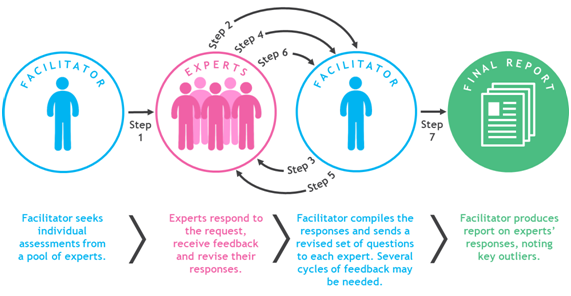 